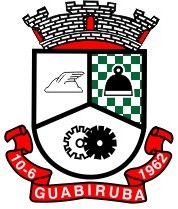 ESTADO DE SANTA CATARINA PREFEITURA MUNICIPAL DE GUABIRUBA SECRETARIA MUNICIPAL DE SAÚDE                           EDITAL 006/2022 SEMUS                               Classificação Final dos candidatosA Comissão de Processo Seletivo vem tornar pública a classificação final  dos candidatos para o cargo de TÉNICO DE ENFERMAGEM:Guabiruba, 17 de maio de 2023. Comissão do ColetivoNº INSCRIÇÃONOMECLASSIFICAÇÃOPONTUAÇÃO55JOSINALDA IRENE DA SILVA1º18,0007AMANDA CRISOSTOMO ARRUDA2º13,0029SALETE LUZIA ANZINI3º8,077MÉRCIA CIBELE BRITO4º7,587ROSELAINE DA SILVA DE MATOS5º6,502ELISABETE BATISTA CARNEIRO ROYO6º5,531SHEILA SCHOFFEL7º5,586DIONETE STAUDT HADWIG8º5,084RAQUEL DA CUNHA9º4,027MARIA DE FÁTIMA SILVA SANTOS10º3,576JULIANA ROCHA SANTIAGO11º3,582ANTONIA TEREZA SANTOS LIMA12º3,049ADRIANA APARECIDA TORQUATO PEREIRA13º3,054SARA CRISTINA IZEL KRUFK14º3,079ELISANDRA APARECIDA POSSERA15º2,530SUZANA KELLY OLIVEIRA SILVA16º2,574VANIA REGINA SAGICA REIS17º2,051KETHELLYN CORREA RUELA18º2,024GLAUCIA DENISE BONFIM AUGUSTO SILVESTRE19º1,552YASMIN ROMANO DOS SANTOS20º1,521JOSÉ LUIZ BISPO DOS SANTOS21º1,039DIANA FORMENTO22º1,025KEROLEM CHAVES PINHEIRO23º1,0